Анкета-заявкана участие в XII  Всероссийском заочном конкурсе учебных проектов в образовательной области «Технология» имени М.И. ГуревичаФамилия, имя, отчество автора проекта (полностью)  Нафиков Марта ДамировичФамилия, имя, отчество руководителя проекта (полностью)  Рахвалов Андрей Юрьевич3.Тема проекта «Изготовление игрушки Мужик и Медведь с электроприводом LEGO»4. Адрес образовательной организации Индекс 630004 область (край\округ) Новосибирскаягород Новосибирск  улица Сибирская дом 35федеральный телефонный код города 383 телефон/факс 221-25-23e-mail (автора или руководителя) ra.8t@mail.ru (указать обязательно) Дата заполнения 3 мая 2019 года. ПРОЕКТ«Изготовление игрушки Мужик и Медведь с электроприводом LEGO»          Выполнил: Нафиков Марат Дамирович ученик7«а» класса          Руководитель: Рахвалов Андрей Юрьевич учитель технологии  высшей категории             Муниципальное общеобразовательное учреждение города Новосибирска «Гимназия №4» г. Новосибирск, 2019 гОГЛАВЛЕНИЕАННОТАЦИЯСтаринная Русская народная игрушка «Мужик и Медведь»  сегодня известна, пожалуй, каждому человеку. Другое название этой же игрушки - «Кузнецы», где в роли кузнецов выступают все те же Медведь и Мужик. Эта игрушка поражает своей простотой и оригинальностью. Дети, уставшие от экранов телефонов, планшетов, мониторов и от компьютерных мышек, с удовольствием берут в руки эту игрушку и могут часами, радостно смеясь, приводить в движение незамысловатые живые фигурки.Я поставил себе цель в этом проекте механизировать эту игрушку что бы она могла сама работать. В   представленном проекте можно ознакомиться с историческим материалом о истории созданияигрушки и техникой безопасности при изготовлении.            В технологической части проекта разработана технология по созданию игрушки. Также представлены экономическое и экологическое обоснование проекта.2. ОБОСНОВАНИЕ ТЕМЫ ПРОЕКТА2.1 Автор проекта при выборе тематики данного проекта склонился в пользу деревянной игрушки «Мужик и медведь» исходя из следующих факторов: -Во всем мире деревянные игрушки считаются экологически чистыми и безопасными.- Всем известно что дерево дарит умиротворение. Ребенок играя в деревянные игрушки «подзаряжается» теплом дерева.-Деревянные игрушки очень приятны на ощупь они более гладкие и теплые, соответственно деревянные игрушки очень положительно влияют на развитие мелкой моторики и сенсорного восприятия ребенка. - Как правило деревянные игрушки не напичканы огромным количеством функций что так свойственны для пластиковых игрушек. Деревянная игрушка оставляет место для творчества и фантазии ребенка. Стимулирует активные действия ребенка, побуждает его исследовать.- Деревянные игрушки это уже история нашего народа. Такие игрушки не дают традициям исчезнуть.Формируют причастность к культуре.Старинная Русская народная игрушка «Мужик и Медведь»  сегодня известна, пожалуй, каждому человеку. Другое название этой же игрушки - «Кузнецы», где в роли кузнецов выступают все те же Медведь и Мужик. Эта игрушка поражает своей простотой и оригинальностью. Дети, уставшие от экранов телефонов, мониторов и от компьютерных мышек, с удовольствием берут в руки эту игрушку и радостно смеясь, приводят в движение незамысловатые живые фигурки. Кроме того, существует еще много разнообразных игрушек, созданных по схожему принципу действия:   «Мужик и Медведь пилят (рубят) дрова»; «Кот-рыболов»; «Зайчик с морковкой» и так далее. При перемещении параллельных планок то в одну, то в другую сторону, «Мужик и Медведь» начинают поочередно стучать молотками по наковальне, бить топорами и пилить двуручной пилой дрова, зайчик с радостью поедает свою морковку, а кот-рыболов подсекает свою желанную рыбку.К тому жетакие игрушки редко встречаются в магазинах которые мы обычно посещаем, в основном там широко представлен ассортимент пластиковых игрушек в основном из Китая. Потому актуальность и потребность данной игрушки очень высока. Возможно изготовление небольшим количеством и продажа среди своих знакомых данного изделия. Но от прогресса не уйти и я решил сделать игрушку механической с помощью электропривода LEGO.Цель проекта–создать деревянную игрушку и ее механический аналог.Задачи:Закрепить уже  полученные УУД: разметка, пиление, строгание, при изучении курса технологии. Дальше развивать свое умение проектировать, полученное в начальной школе. Научиться самостоятельно решать технологические задачи, логически мыслить, выбирать необходимые материалы и применять нужные инструменты. Выполнять необходимые  технологические операции. Использую знания по истории расширить свое представление о быте русских людей прошлого, как оно связанно с современным миром, понять для себя, на примере маленького изделия, что нельзя так просто отвергать исторический опыт человечества.С опорой на полученные знания на уроках рисования составлять технические рисунки, и изготавливать по ним изделия. Составлять различного плана таблицы.Учится делать расчёты необходимых затрат на изготовление продукта проекта.Понимать, зачем  и как нужно поддерживать экологическое равновесие      хотя-бы в своем окружении.Как запустить игрушку с помощью мотора и рычагов Соблюдать технику безопасности.В процессе проектной деятельности возможны следующие риски, их мы рассмотрим в таблице №1Таблица 1. Возможные риски   Для выполнения задачи в достижении нашей цели мы составим план работы (см. таблица №2)Таблица 2. План работ по реализации проекта3. ИСТОРИЧЕСКАЯ СПРАВКА   Еще в ХVII веке в подмосковном селе Богородское, женщина, мать двоих детей, вырезала ножом из деревянной чурочки фигурку человека. Когда ребятишки наигрались, отец отнес ее на базар и продал. Ему заказали новую. Так жена стала вырезать игрушки для продажи, а муж торговать ими. С этого и пошла богородская резьба, которая по сей день славится мастерицами и мастерами, удивляя прекрасным творчеством.      Для богородской резьбы характерно большое разнообразие жанров. Это и фигурки животных и птиц, и занимательные бытовые сцены, и всевозможная игрушка с движением. Используется главным образом мягкая, легкая в работе липа. Мастерство, творческая фантазия многих поколений резчиков передаются в искусстве богородской резьбы из рода в род. Здесь сформировались свои, богородские навыки работы стамеской и ножом, художественная система пластического строения фигур и особенности их декоративной порезки. Создавая игрушки, где персонажи движутся, мастера проявили себя еще и своеобразными конструкторами. Простые приемы - использование смещающихся планок, подвижных деталей, крепящихся на пружинах или веревках, несложные механизмы на кнопках применяются в самых различных композициях, усиливая яркость художественной образности игрушки, делая ее по истине живой. Пока мало попыток запустить игрушку с конструктором. Связать с LEGO роботами и самодельными механическими игрушками. Конструктор LEGOимеет очень много серий и комплектующих и предоставляет массу возможностей для  технических игрушек.4. ТЕОРЕТИЧЕСКОЕ ОБОСНОВАНИЕ4.1.Выбор моделиАвтор проекта рассматривал следующие варианты прототипов. (все варианты упрощенные, соответствуют уровню автора)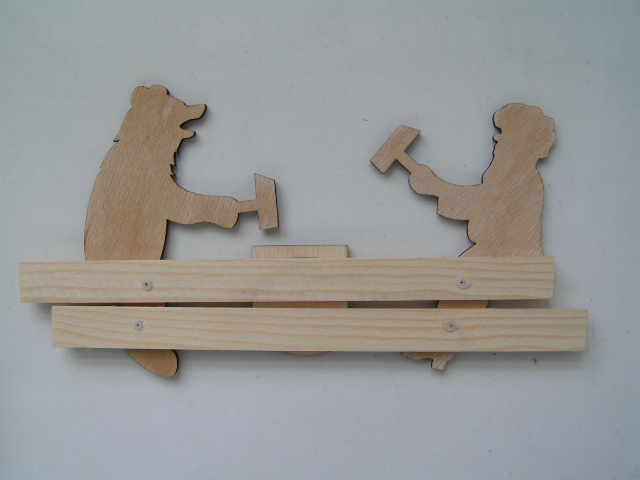 Рис.1 Мужик и медведь.(Кузнецы)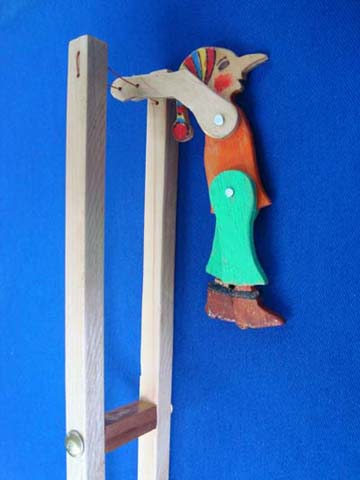 Рис.2 Игрушка - гимнаст на палочках   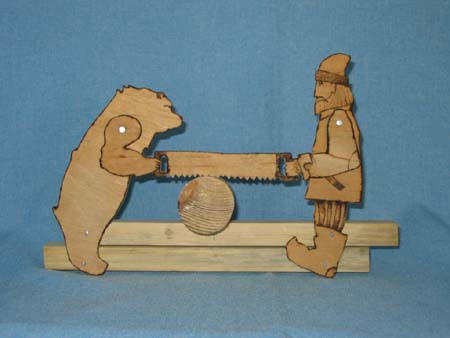 Рис.3Игрушка «Пилильщики»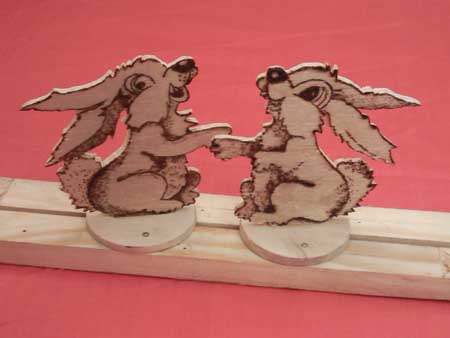 Рис.4 Игрушка «Зайчата»Я выбрал вариант №1(рис.1) игрушка Мужик и медведь (Кузнецы). Большой популярностью во многих странах пользуется эта богородская игрушка. При смещении планок в одну и другую сторону фигурки мужика и медведя поочередно наносят удары молоточками по наковальне. 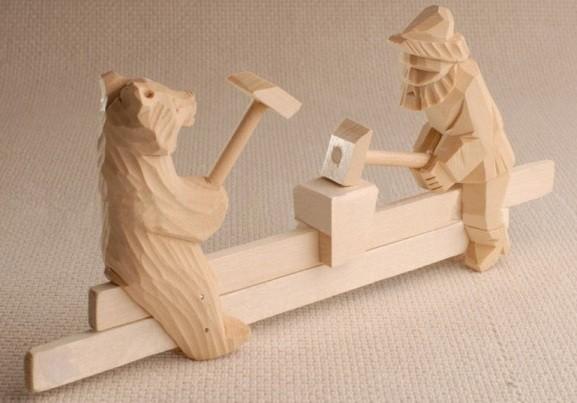 Рис.5 Оригинальная Богородская игрушка опытного мастера.4.2. Обоснование выбора материаловСуществует много вариантов такой игрушки. Каждый мастер по-своему отражает этот сюжет. Сделать такую игрушку под силу опытному мастеру, овладевшему приемами богородской резьбы, а автор решает выполнить упрощенный вариант, в котором сохранен принцип действия механизма, но фигурки мужика и медведя выпиливаются лобзиком из фанеры. Это динамическая игрушка. При сдвигании планок фигурки мужика и медведя приходят в движение и наносят поочередно удары молотками по наковальне. Фигурки и выпиливают из фанеры толщиною 4 мм, а планки изготовляют из любой породы древесины. Наковальню можно сделать из более толстой фанеры или древесины. Она крепится к верхней планке с помощью клея ПВА и двух маленьких гвоздей. 4.3 Изготовление механического привода.Электромеханическую я часть изготовил из конструктора LEGO, для того чтобы уменьшить скорость были использованы 2 шестерни одна маленькая на оси двигателя и большая, которая одновременно является частью кривошипно-шатунного механизма.    Для того чтобы планки сдвигались я решил использовать электромотор, но он только вращается. Для того чтобы вращение преобразовать в возвратно-поступательное движение я использовал кривошипно-шатунный механизм.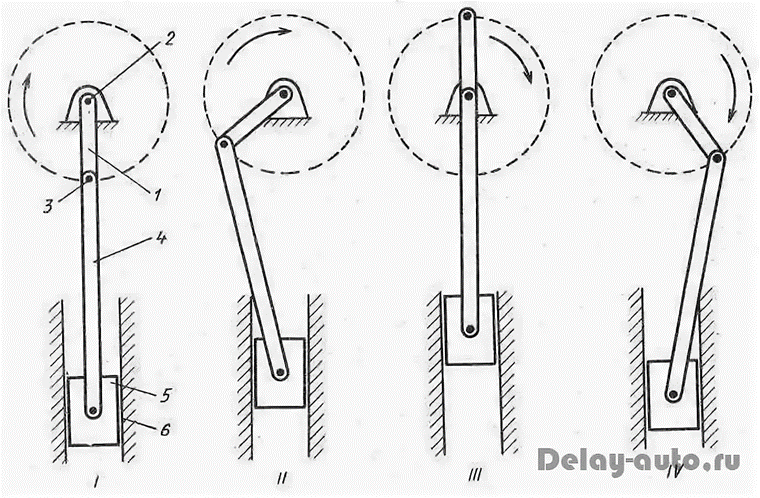 Рис. 6. Кривошипно-шатунный механизм.Кривошипно-шатунный механизм (рис. 6) широко применяется в технике и служит для преобразования вращения в циклические возвратно-поступательные движения и наоборот. Используется например в двигателях внутреннего сгорания, насосах, компрессорах, разных инструментов – например электролобзиках. Очень давно используется в  паровых двигателях паровозов и теплоходов.  А в начале 3-го века даже существовала лесопилка в которой использовался данный принцип.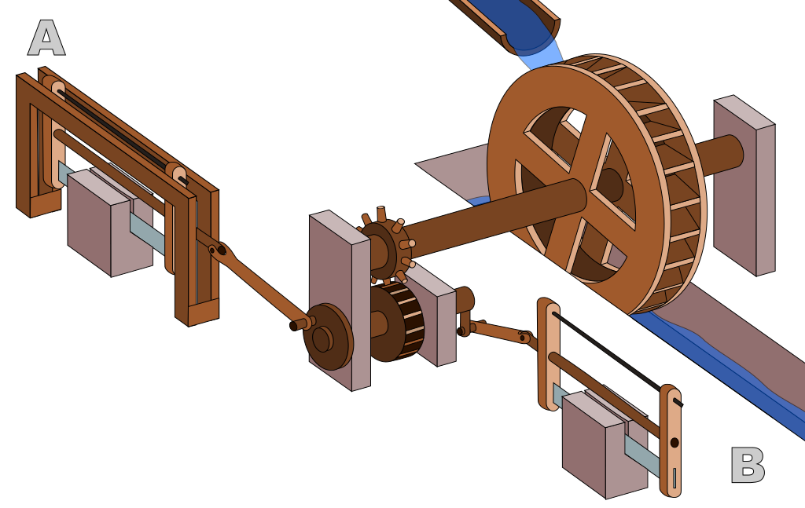 Рис. 7. Кривошипно-шатунный механизм в древности(лесопилка Иераполис).Таблица 3   - Обоснование предметной информации и практического опыта.5. ГРАФИКА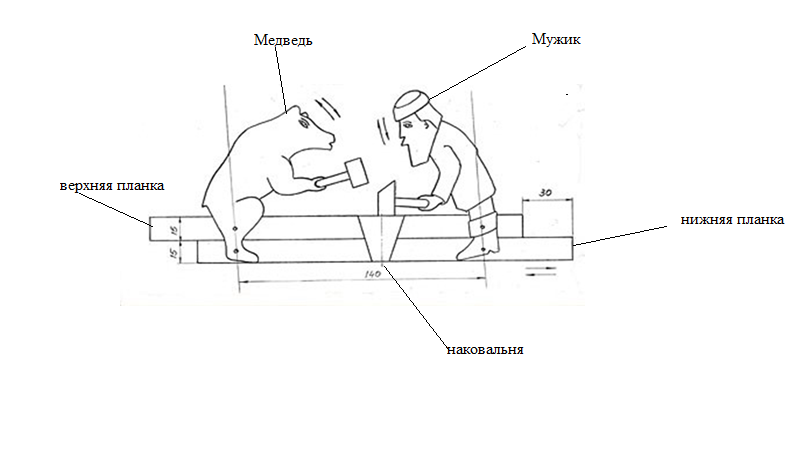 Рис.8 Деревянная часть игрушки.      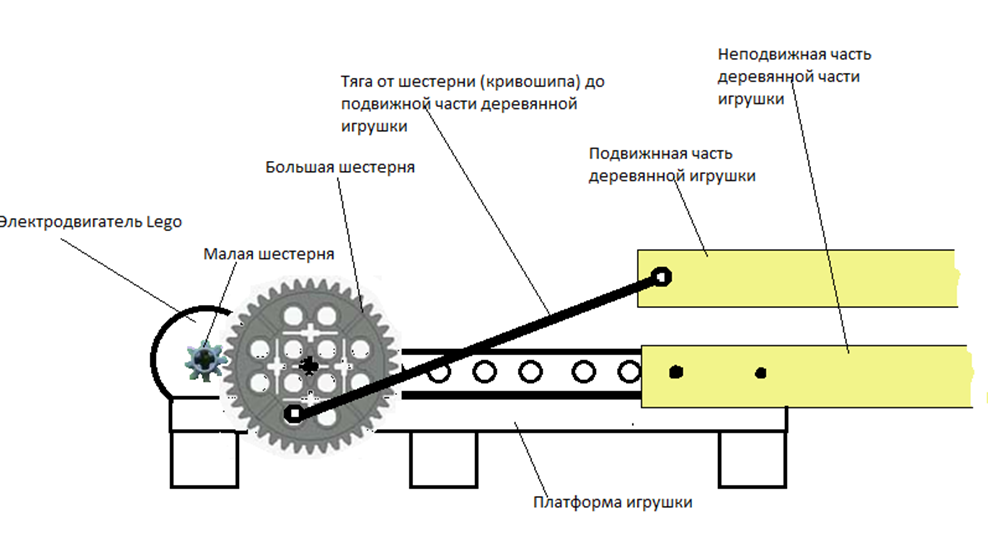                            Рис.9 МеханизмLEGOс мотором 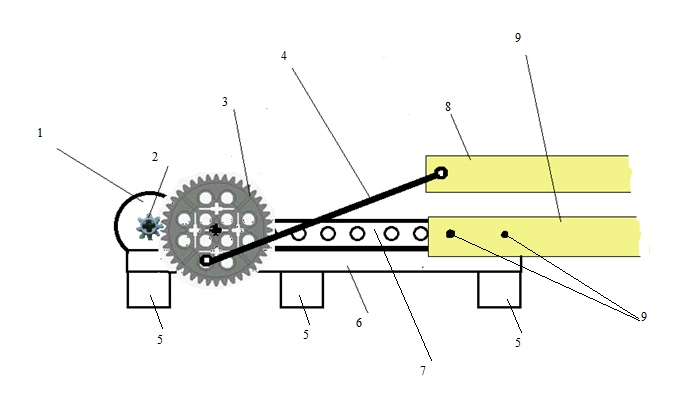 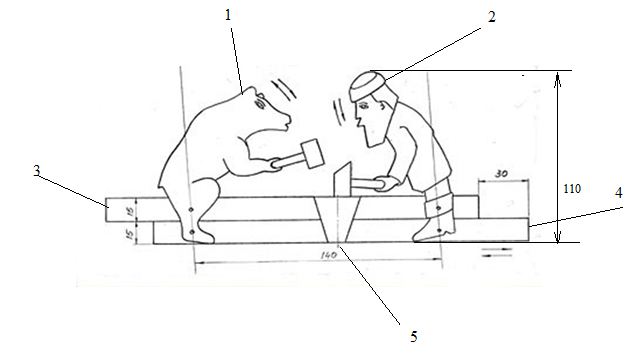 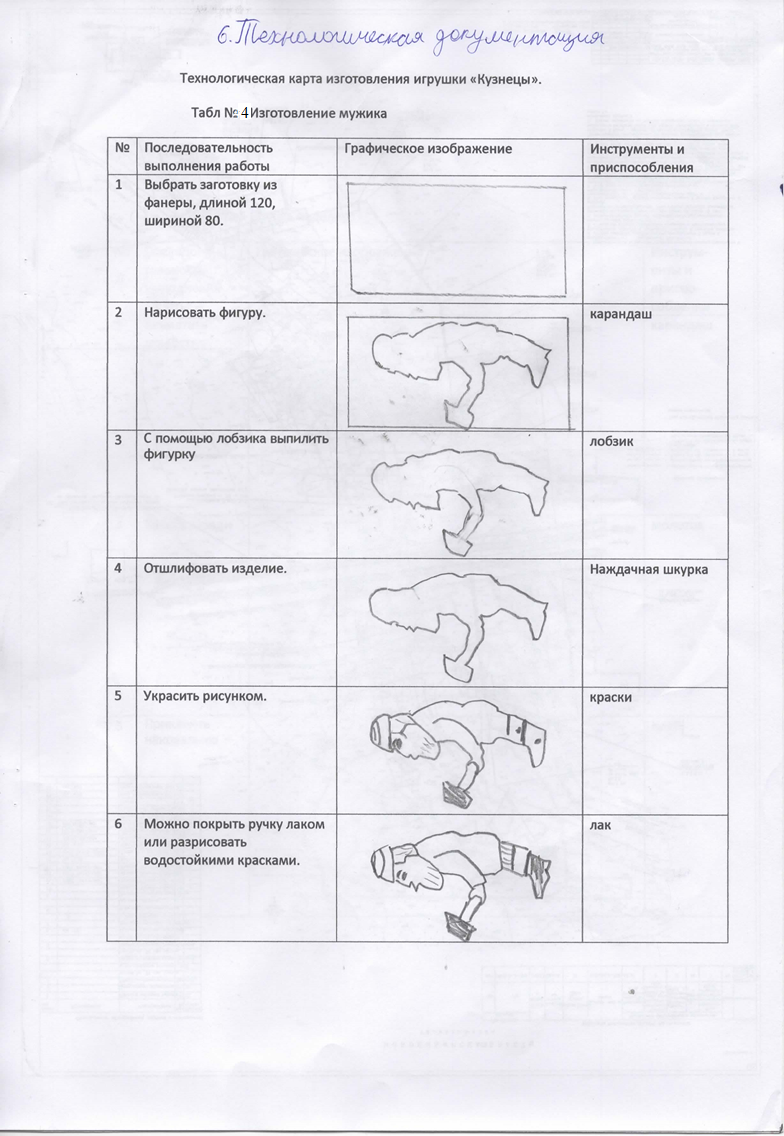 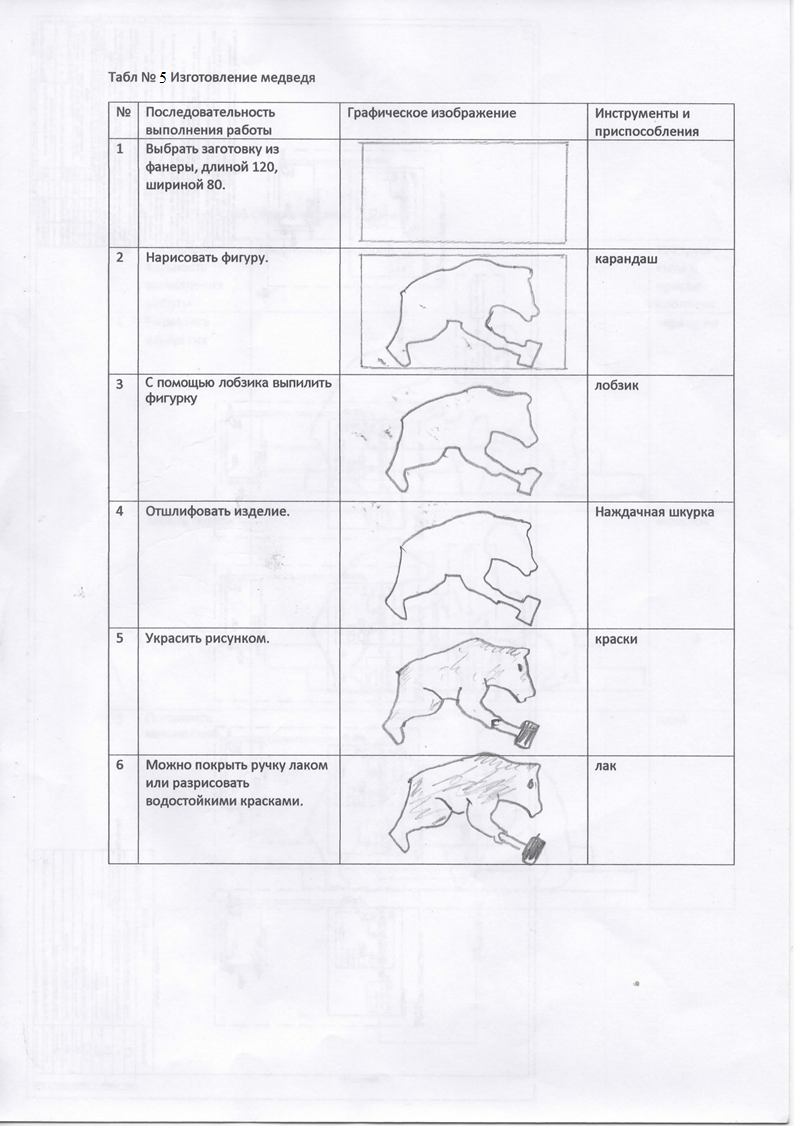 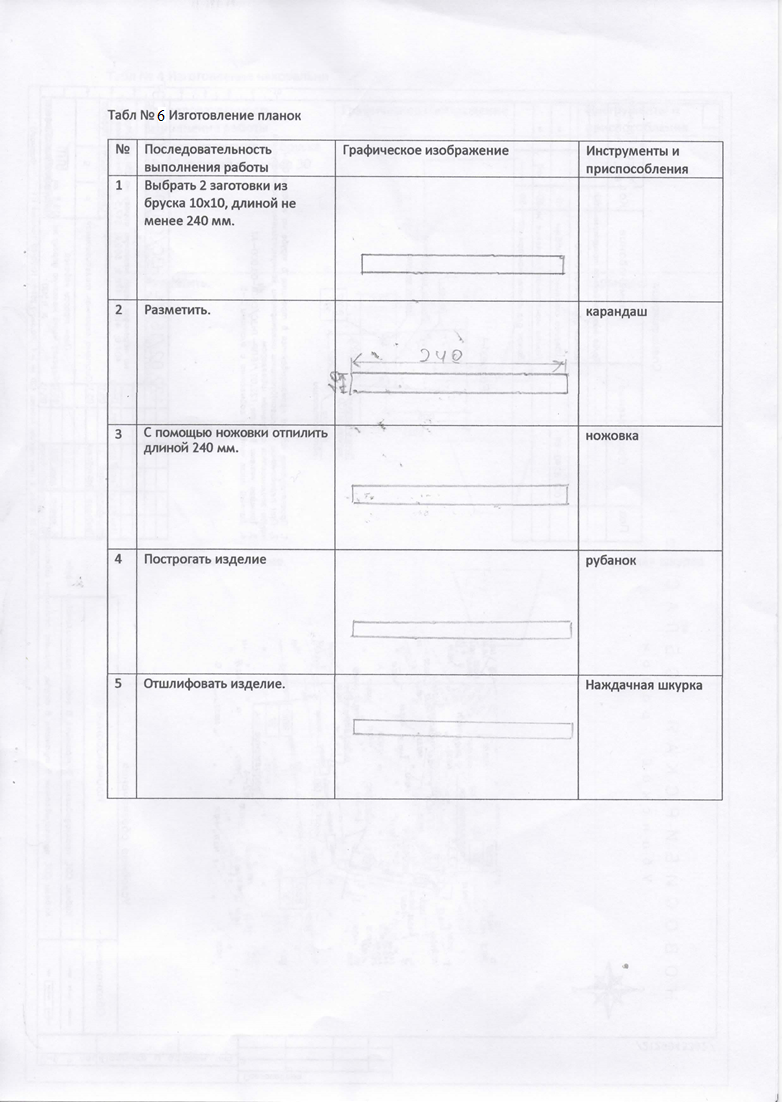 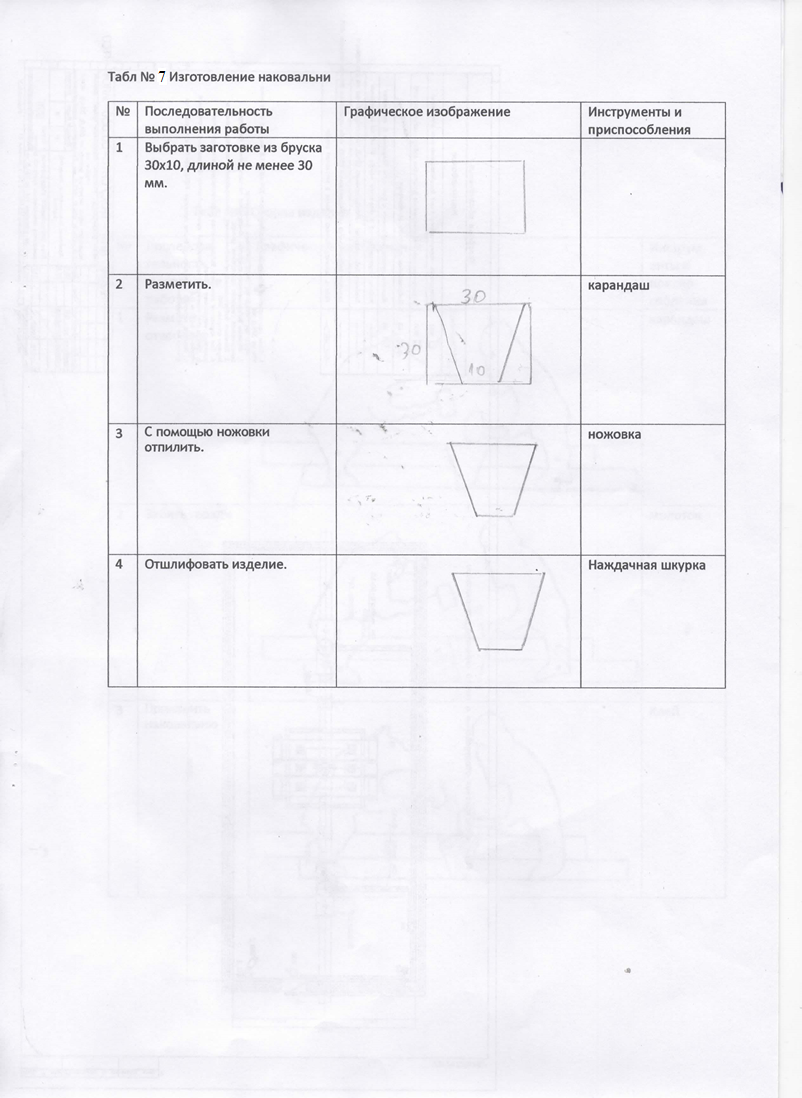 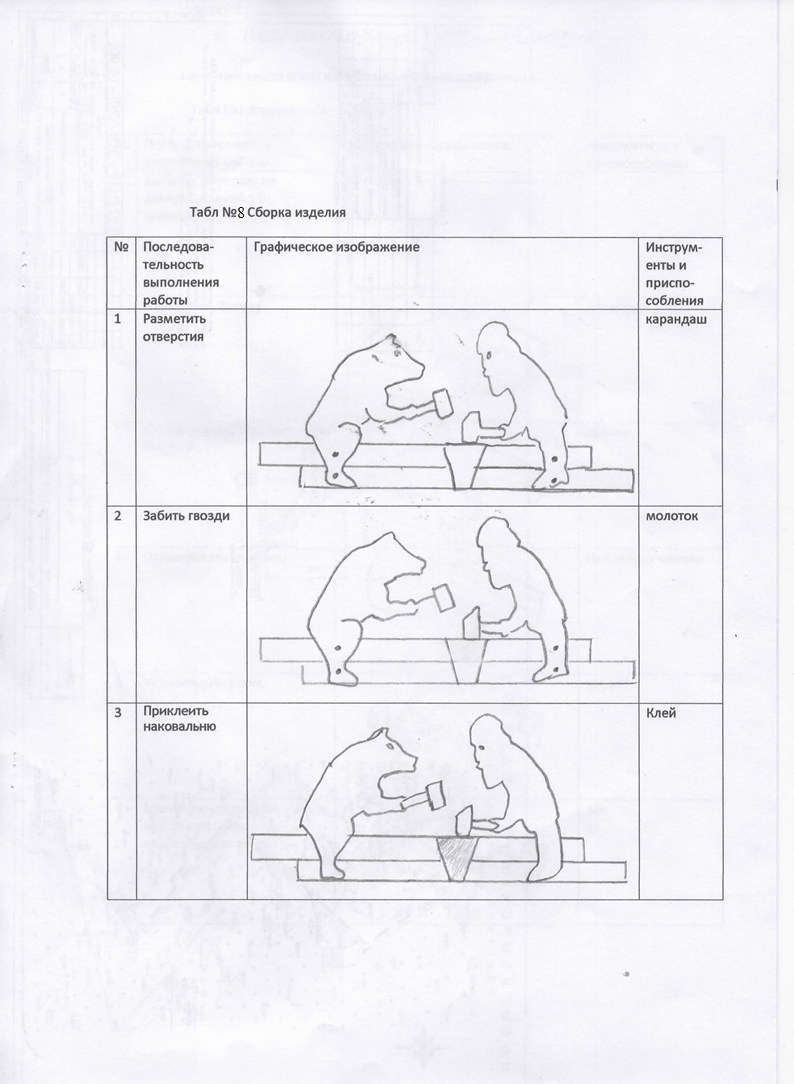 Таблица №9-Механическая часть игрушки7.ЭКОНОМИЧЕСКОЕ ОБОСНОВАНИЕРабота выполнялась дома, все оборудование есть в наличии.В таблице 4 показан расчёт стоимости изделия, при условии покупки всех материалов. В  эту стоимость не входят затраты на оплату труда рабочего,на электроэнергию и на инструмент.Таблица 10 – Стоимость деревянной части игрушкиВсего затраты только на материалы составляют 5,85 руб. Таблица 11 – Стоимость деталей LEGOВсего затраты на детали LEGO составляют 2440 р.Итоговая стоимость составила 2445.85 р, из них только 0.2%- стоимость деревянной части. В продаже есть деревянные игрушки UGEARS которые по стоимости на порядок дороже если сравнивать с моей деревянной частью игрушки.8. ЭКОЛОГИЧЕСКОЕ ОБОСНОВАНИЕИгрушка полностью изготовлена из древесины – материала экологичного и не вызывающего аллергии у детей.Использование обрезков фанеры из отходов деревообрабатывающего цеха местного предприятия способствует более полной переработке древесины, сбережению леса. В ходе работы над проектом операции выпиливания, получившиеся опилки можно было бы использовать,  например : как подстилку для животных; при домашнем копчении мяса, осенью - для утепления грядок с клубникой или чесноком, весной – для сохранения влаги и защиты грядок с посевами моркови и лука от возможного растрескивания земли после полива. Золу, получившуюся при сжигании опилок и других древесных отходов, можно использовать и как удобрение, и как экологически чистое средство при защите крестоцветных растений, таких как редис, редька, капуста, от вредителей.Применение лака ПФ-283 с соблюдением правил техники безопасности исключает вредное воздействие материалов на организм человека в процессе выполнения проекта и дальнейшего использования изделия.На основании вышеизложенного считаю, что изготовление и использование деревянной игрушки  не влечет за собой изменений в окружающей среде, нарушений в жизнедеятельности человека.Применяемый для механизации конструктор LEGO соответствует всем стандартам экологической безопасности. Единственное батарейки необходимо сдавать в специально предназначенные пункты приема для последующей утилизации.Дети в ходе игры с моим изделием не сколько не навредят своему здоровью.9.ПРЕЗЕНТАЦИЯ  ПРОЕКТА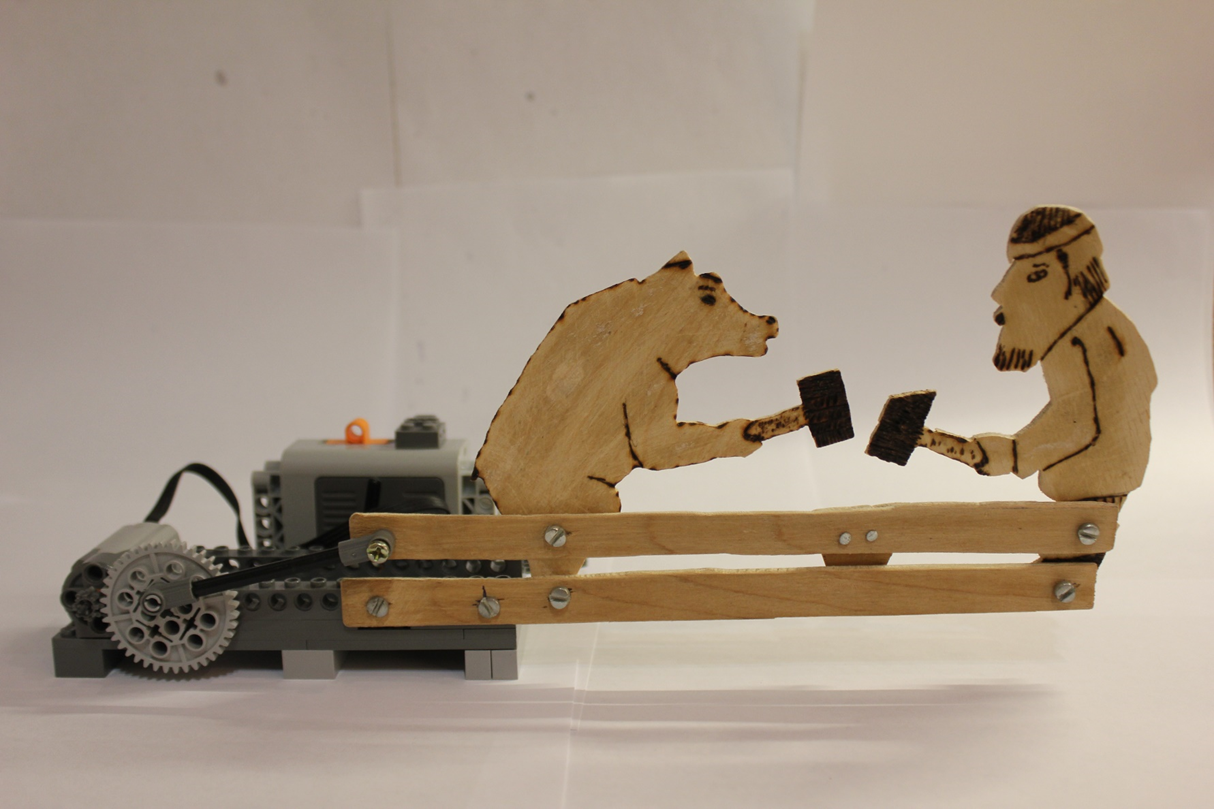 ИТОГИ ПРОЕКТНОЙ ДЕЯТЕЛЬНОСТИМоя идея заключалась в созданиитрансформера из богородской игрушки и механической частиLEGO.В результате работы над проектом мною были решены все поставленные задачи. Моя работа была по достоинству оценены родными и знакомыми людьми, что для меня является существенным плюсом.Проделанной работой я удовлетворен.В процессе работы над проектом, я узнал много нового и интересного. Мною была изучена литература об истории появлениябогородской игрушки и принципы работы кривошипно-шатунного механизма.В итоге, мною была освоена технология вырезания из фанеры и конструирования из конструктора LEGOдовольно непростого для меня  механизма.В дальнейшем мне хотелось бы освоить более сложные технологии изготовления и механизмы, а также познакомиться с другими русскими игрушками.Например можно сделать ряд аналогичных деревянных поделок, которые комплектуются вместе, с одним общим механизмом LEGO. Также я хотел бы вместо обычного электродвигателя установить шаговый двигатель LEGO, который позволяет регулировать частоту вращения, а также поворачивать вал на заданный угол это позволит игрушке делать одиночные удары молотком. Я хотел бы также сделать свет и звук для игрушки и возможно радиоуправление.10.БИБЛИОГРАФИЧЕСКИЙ СПИСОК:Расщупкина, С.Ю.Выжигание по дереву.- М.:РИППОЛ классик, 2011.Рихвк Э. В. Мастерим из древесины. — М.: Просве­щение, 1989.3.	https://www.lego.com/ru-ru4.	https://en.wikipedia.org/wiki/Hierapolis_sawmill1.Аннотация………………………………………………………………...22.Обоснование темы проекта……………………………………………33.Историческая справка………………………...........................................74.Теоретическое обоснование…………………………………………….85.Графика……………………………………………………………………136.Технологическая документация…………………………………………167.Экономическое обоснование…………………………………………….248.Экологическое обоснование……………………………………………..259.Презентации проекта……………………………………………………..26Итоги проекта…………………………………………………………….27Библиографический список……………………………………………...28Возможные рискиПути преодоления1.При выпиливании лобзиком фигур возможен выход за границы линии выпиливания.Потренироваться дополнительно на отходах, для получения навыка выпиливания.2.При выпиливании возможен скол заготовки.Строго соблюдать правильно хватку инструмента, контролировать запил.3.При нанесении рисунка электровыжигателем возможно получить ожог, возникнуть пожарСоблюдать правила противопожарной и технической безопасности.№Содержание деятельностиСрокиДатыУчастникиРесурсыРезультаты1.Анализ ситуации.01.09.18АвторИнтернет-ресурсы, литературавидеороликиАлгоритм выполнения проекта.2.Определение темы и формулировка обоснования проекта.Планирование работы.02.10.18Автор,учитель технологииМнение учителей, родителей,товарищейОпределение темы проекта.Выполнение эскиза проекта.3.Сбор и изучение материалов  из истории игрушки.10.10.18АвторИнтернет-ресурсы, литератураАнализ информации.4.Поиск альтернативных вариантов. Моделирование проектного изделия.20.11.18Автор,учитель технологииИнтернет – ресурсы, литератураВыполнение эскизов альтернативных вариантов проекта.5Графические работы25.11.17АвторУчитель рисованияПомощь учителя начал.шк.Эскизы проектных изделий6.Составление проектной документации.25.12.18учитель технологииИнтернет – ресурсы, литератураГотовая проектная документация.7.Расчет ресурсного обеспечения30.12.18АвторУчитель технологииВыполнение расчетов.8.Ознакомление с правилами техники безопасности10.01.19Автор,учитель технологииИнструкциипо ТБИнструктаж по ТБ9.Подготовка оборудования и заготовка материалов.12.01.19АвторУчитель технологии,отецГотовый материал и оборудование.10.Изготовление проектного изделия.15.01.19АвторУчитель технологии,отецВыполнение проектируемого изделия.11.Демонстрация готового изделия.19.01.19АвторУчительлитератураГотовое изделие12.Оформление отчетной документации.20.01.19Автор,учитель технологииУчитель русскогоязыкаПояснительная записка13.Презентация проекта.26.01.19АвторДиректор школыЭлектронная презентация Учебный предметТематика используемой информацииПрактический опытХарактер интеграции с технологиейНа каких этапах проектной деятельности реализуетсяИзоЭскизы Выполнение эскизовСоздание эскизов будущих изделийКонструкторский этап.Меха-никаМеханизмыКривошипно-шатунный механизмСоздание механизмаКонструкторский этап.БиологияСвойства древесиныДекорирование изделийЗнание химических свойств помогает оптимально выбрать материал для изделия. Технологический этап (изготовление изделий).Мат-каРасчет цены изделияРасчётные формулы используются для расчёта финансовых затратРаздел сложение и вычитание.Проектно-конструкторский   и заключительный этапы.ИсторияИсторическая справкаУмение находить исторические сведенияИсторические сведения для изучения традиционных технологий. Подготовительный этапИнформатикаОформление проектной документации и презентации на ПК (знание пакета программ MS Office).Оформление документации, подготовка презентации, чертежейСоставление документации и выполнение презентации.Заключительный этапРусский язык и литератураОформление проектной работыГрамотное оформление проектной документации и презентацииЗаключительный этапПозНаименованиеКол.МатериалПримечание1Электродвигатель LEGO1пластмасса2Шестерня 8 зубьев1пластмасса3Шестерня 40 зубьев1пластмасса4Шатун1пластмассаДлина подбир5Блок LEGO 2х63пластмасса6Пластина LEGO 6х181пластмасса7Планка LEGO 1x12 cотверстиями2пластмасса8Верхняя(подвижнаяя ручка LEGO)1фанера9Нижняя(неподвижнаяя ручка LEGO)1фанера10Болт М4x15 c гайкой2металлПозНаименованиеКол.МатериалПримечание1Фигурка медведя1фанера2Фигурка мужика1Фанера3Планка верхняя1Фанера4Планка нижняя1Фанера5Наковальня3фанера№Последовательность выполнения работыГрафическое изображениеИнструменты и приспособления1Расположить три нижних блока 2х6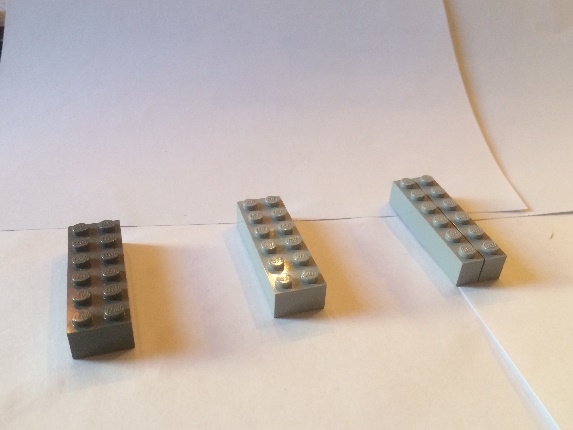 2Соединить с пластиной 6х18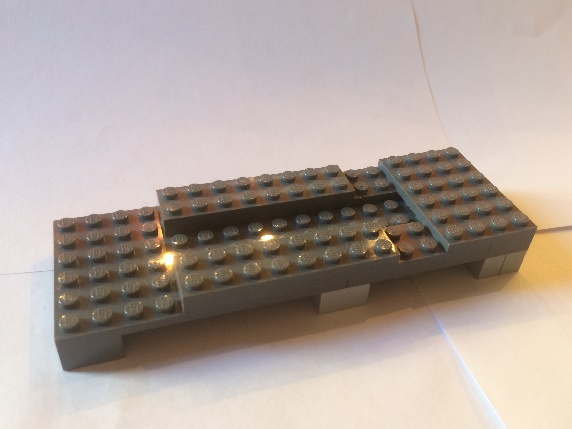 3Поставить 2 блока 1х14 с отверстиями на платформу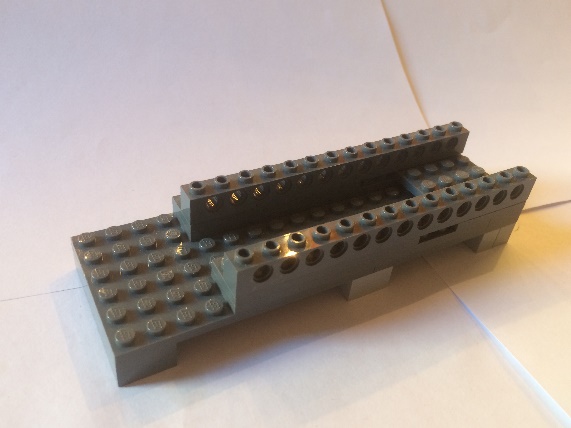 4Установить ось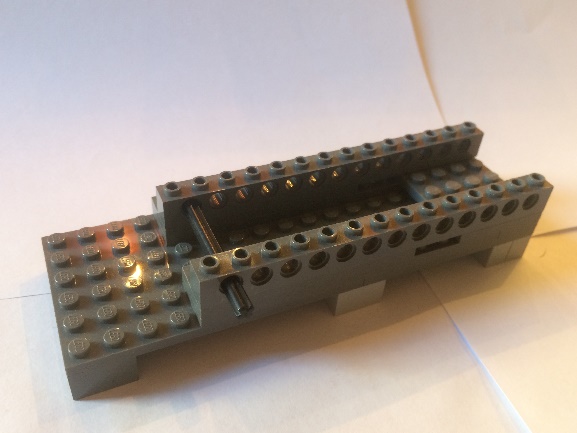 5Установить на ось шестерню(40 зубьев)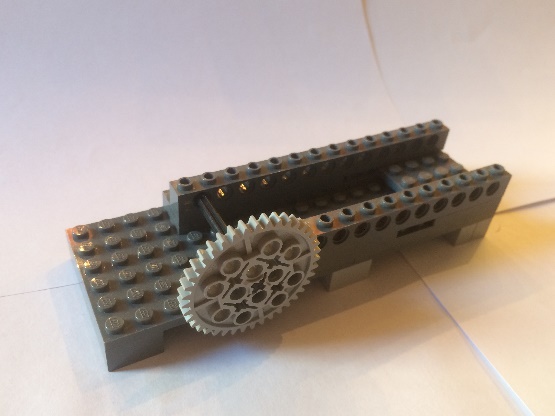 6Одеть с обратной стороны стопор на ось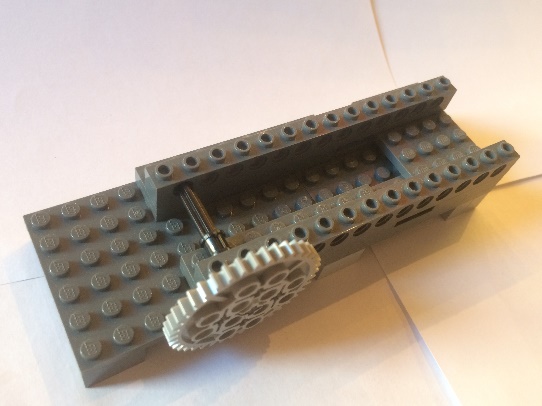 7Установить на платформу электродвигатель 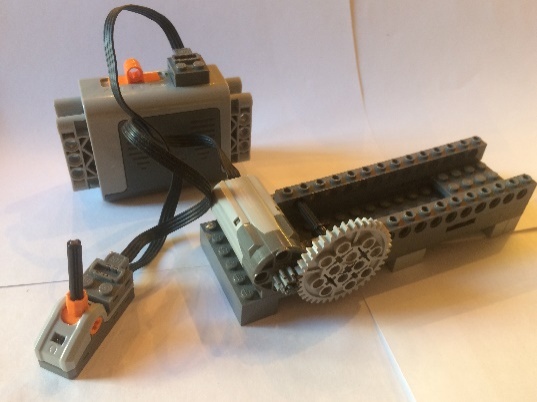 8Установить переключатель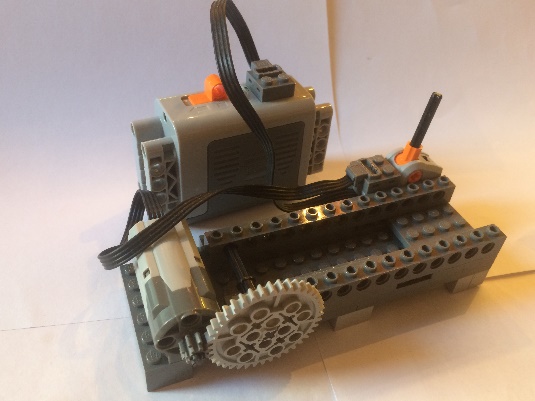 9Присоединить на два винта к платфоме деревянную часть игрушки 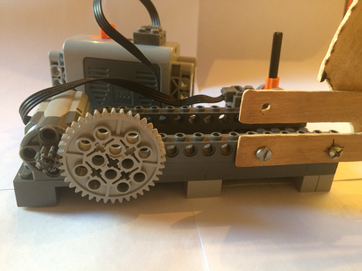 10Установить  элементы на деревянную подвижную часть. Измерить длину хода деревянной планки и подобрать соответствующую длину(в расчитанные отверстия) на большой шестерне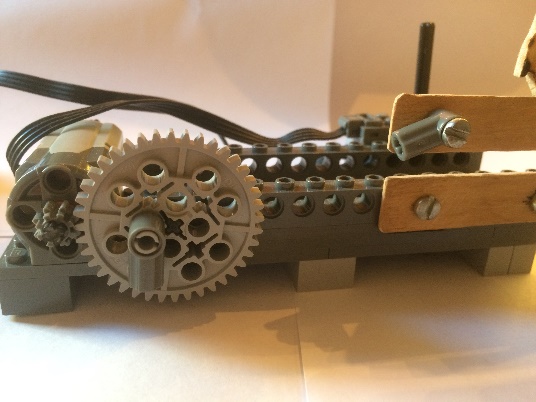 11Измерить полученное расстояние и отрезать тягу(шатун) необходимой длины и установить его.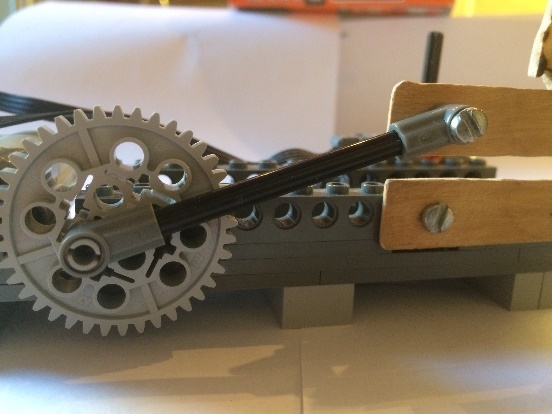 Линейка, ножовка по металлу.12Проверить опытным путем работу механизма и при необходимости изменить длину тяги, а также изменить амплитуду 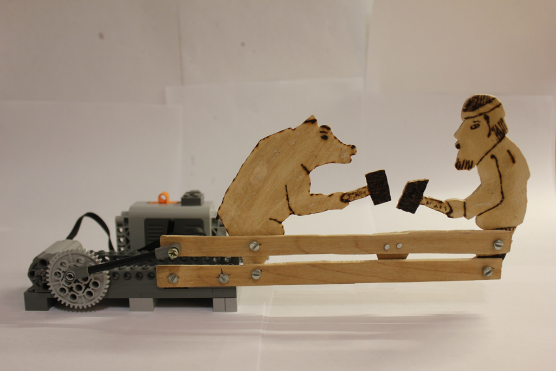 №ппматериалыЕд. измЦенаЗа еденицуИзрасхо-дованостоимость1Фанера 3ммМ2180 р0,0216м23,8 р2ЛакЛ100 р0,01 л1 р3Гвоздикг150 р0,007 кг1,05 рИТОГО5,85 р№ппДеталиЕд. измЦенаЗа еденицуИзрасхо-дованоCтоимость1Набор LEGO арт. 8293шт2000 р1 шт2000р2Шестерня с 40 зубьями (3649 / 34432)шт140 р1 шт140 р3Другиераспространенные деталишт20 р15 шт300 рИТОГО2440 р